Расписание 5 класса на вторник 10.01.2023 г№ урокаВремяСпособ Способ Предмет, учительТема урока(занятия)Тема урока(занятия)Ресурс Домашнее задание18.30-9.00Онлайн подключение Онлайн подключение ИЗОПоповиченко О. С.Роль народных промыслов в современной жизни. Обобщение темы.Роль народных промыслов в современной жизни. Обобщение темы.Сферум, Вконтакте (весь класс). Ссылка на подключение будет отправлена посредством АСУ РСО,ВК  В случае отсутствия связи: придумать, как класс мог бы реализовать на практике ценности Рождества, что бы они могли сделать доброго и полезного для других людей? Заполнить таблицу: 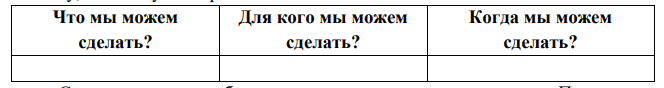 и показать ее учителю при встрече..  -29.20- 9.50Онлайн подключениеОнлайн подключениеМатематика Щеглова Л.А.Смешанные числаСмешанные числаСферум, Вконтакте (весь класс). Ссылка на подключение будет отправлена посредством АСУ РСО,ВК. В случае отсутствия связи:Самостоятельно повторить изученные правила.Выполнить № 690,691.№ 692,694310.10-10.40Онлайн подключениеОнлайн подключениеРусский языкСоколова М.А.Правописание О и Е после шипящих и Ц в окончаниях имен существительных.Правописание О и Е после шипящих и Ц в окончаниях имен существительных.Сферум  (весь класс).                                                                 Ссылка на подключение будет отправлена посредством АСУ РСО в день проведения урока, за 1 час до него.   В случае отсутствия связи:Учебник стр. 86 прочитать правило, выполнить упр.597, поставить имена существительные в нужную форму.                                                                                Учебник стр.87 упр. 598, выполнить упражнение по образцу.Выполненное задание прислать в личные сообщения в ВК.ЗАВТРАК 10:40-11.10ЗАВТРАК 10:40-11.10ЗАВТРАК 10:40-11.10ЗАВТРАК 10:40-11.10ЗАВТРАК 10:40-11.10ЗАВТРАК 10:40-11.10ЗАВТРАК 10:40-11.10ЗАВТРАК 10:40-11.10ЗАВТРАК 10:40-11.10Литературное чтение, Осипов В.В.Картины природы в лирических и прозаических произведениях И. А. Бунина 411.10- 11.4011.10- 11.40Онлайн подключениеИсторияОлейник И.И.Древняя спарта Сферум(весь класс).                                                                   Ссылка на подключение будет отправлена посредством АСУ РСО в день проведения урока, за 1 час до него.                                                                                              В случае отсутствия связи открыть учебник параграфа 31 стр 147-150 ( самостоятельная работа с учебником): прочитать параграф 147-150 и ответить на вопросы  стр 150 (1-3 письменно) в тетради.Сферум(весь класс).                                                                   Ссылка на подключение будет отправлена посредством АСУ РСО в день проведения урока, за 1 час до него.                                                                                              В случае отсутствия связи открыть учебник параграфа 31 стр 147-150 ( самостоятельная работа с учебником): прочитать параграф 147-150 и ответить на вопросы  стр 150 (1-3 письменно) в тетради.Д/З Параграф 31 прочитать.512.00-12.3012.00-12.30Онлайн подключениеАнглийский языкПоповиченко О.С.В зоопаркеСферум, Вконтакте (весь класс). Ссылка на подключение будет отправлена посредством АСУ РСО,ВК. В случае отсутствия связи изучить урок https://resh.edu.ru/subject/lesson/7498/start/229723/ когда появится связь.Сферум, Вконтакте (весь класс). Ссылка на подключение будет отправлена посредством АСУ РСО,ВК. В случае отсутствия связи изучить урок https://resh.edu.ru/subject/lesson/7498/start/229723/ когда появится связь.Стр 68 записать слова в словари612.50-13.2012.50-13.20Онлайн подключениеГеографияИситова Д.Е.Исследования океана и внутренних частей материковСферум, Вконтакте (весь класс). Ссылка на подключение будет отправлена посредством АСУ РСО,ВК. В случае отсутствия связи: прочитать параграф 16 и ответить на вопросы устно.Сферум, Вконтакте (весь класс). Ссылка на подключение будет отправлена посредством АСУ РСО,ВК. В случае отсутствия связи: прочитать параграф 16 и ответить на вопросы устно.Параграф 16 пересказ.713.40-14.1013.40-14.10Онлайн подключениеТехнологияИситова Д.ЕМатериалы и изделияСферум, Вконтакте (весь класс). Ссылка на подключение будет отправлена посредством АСУ РСО,ВК. Учебник. технология приготовления мучного изделия изучить..Сферум, Вконтакте (весь класс). Ссылка на подключение будет отправлена посредством АСУ РСО,ВК. Учебник. технология приготовления мучного изделия изучить..-